APX5500 HD Multiple Input Presentation Switcher Scaler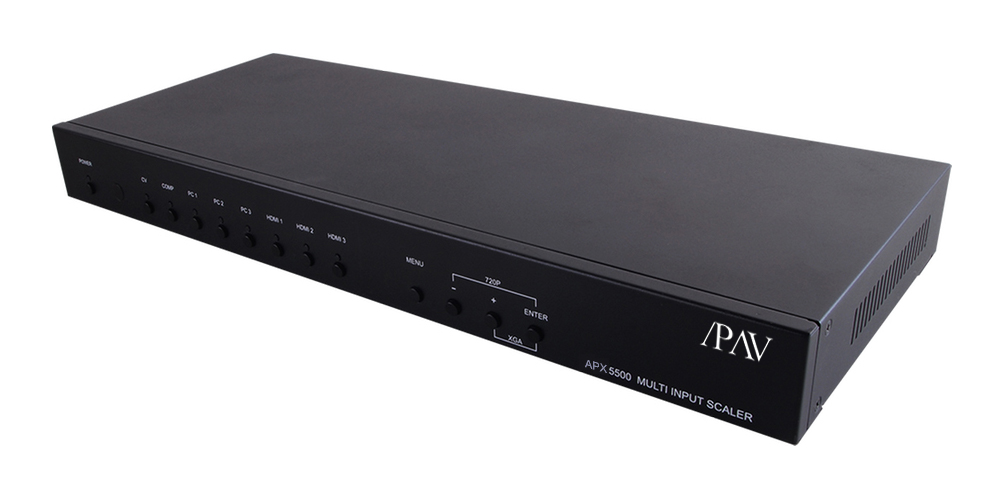 Operation Manual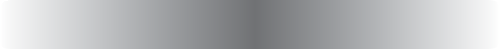 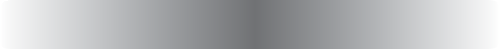 SAFETY PRECAUTIONSPlease read all instructions before attempting to unpack, install or operate this equipment and before connecting the power supply.Please keep the following in mind as you unpack and install this equipment:•	Always follow basic safety precautions to reduce the risk of ﬁre,electrical shock and injury to persons.•	To prevent ﬁre or shock hazard, do not expose the unit to rain,moisture or install this product near water.•	Never spill liquid of any kind on or into this product.•	Never push an object of any kind into this product through any openings or empty slots in the unit, as you may damage parts inside the unit.•	Do not attach the power supply cabling to building surfaces.•	Use only the supplied power supply unit (PSU). Do not use the PSUif it is damaged.•	Do not allow anything to rest on the power cabling or allow any weight to be placed upon it or any person to walk on it.•	To protect the unit from overheating, do not block any vents or openings in the unit housing that provide ventilation and allow for sufﬁcient space for air to circulate around the unit.REVISION HISTORYCONTENTS1. INTRODUCTION	42. APPLICATIONS	43. PACKAGE CONTENTS	44. SYSTEM REQUIREMENTS	45. FEATURES	56. OPERATION CONTROLS AND FUNCTIONS	66.1 Front Panel	66.2 Rear Panel	76.3 Remote Control	86.4 RS-232 Protocols	96.5 RS-232 and Telnet Commands	106.6 OSD Menu	146.7 Telnet Control	186.8 Web GUI Control	216.9 Input Resolution Support	226.10 Output Resolution Support	237. CONNECTION DIAGRAM	248. SPECIFICATIONS	259. ACRONYMS	261. INTRODUCTIONThis Multi Input Scaler has Composite Video, Component Video, PC (VGA), and HDMI inputs and can switch and scale the signal to HDMI or VGA with audio outputs. It supports HDMI output resolutions upto 1080p/WUXGA and Analog Digital Conversion (ADC) and Digital Analog Conversion (DAC) allowing a wide range of AV signals to be displayed on a HDMI or VGA display. Further, the On-screen Display (OSD), IR remote, RS-232, IP and on-panel controls make this product very versatile.2. APPLICATIONS• Analog and digital source integration• Upscaling standard deﬁnition video for high-deﬁnition displays• Conference centers• Lecture halls• Schools and universities3. PACKAGE CONTENTS• Multi Input Scaler• Remote Control (CR-122)• IR Extender Cable• D-Sub to RCA Adaptor Cable• Power Adaptor• Operation Manual4. SYSTEM REQUIREMENTSSource equipment such as Blu-ray/DVD players or PC/Laptop and output to displays, AV Receivers or active speakers.5. FEATURES• Supports switching and scaling of multiple AV inputs to HDMI or PC/ HD outputs• Supports EDID and HDCP• Supports 3D de-interlace, noise reduction and 3D comb ﬁlter• Supports frame rate conversion• Supports RS-232, IP(Telnet/Web GUI) and IR controls• Supports output timing hot keys switching• HDMI compatible with DVI• Supports Digital to Analog (DAC) and Analog to Digital (ADC) Audio conversion• Supports Non-HDCP signal of Apple computers6. OPERATION CONTROLS AND FUNCTIONS6.1 Front Panel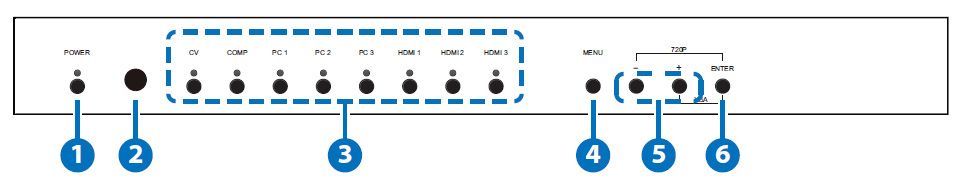 1  POWER Button and LED: Press this button to switch the device on or to set it to standby mode. Once the device is connected toan active power supply and the Power Switch on the back panel is turned on, the LED will illuminate and the device will switch on automatically.2  IR Receiver Window: Receives only the IR signal from the remote control included in the package.3  INPUT Buttons and LEDs: Press these buttons to switch directly tothe required source. An LED will illuminate to indicate the selectedinput source.4  MENU: Press this button to enter the On-screen Display (OSD)menu.5  Plus/Minus (−/+) Buttons: Press these buttons to navigate down and up in the OSD menu.6  ENTER: Press this button to conﬁrm the selection in the OSD menu.Note: Press this button simultaneously with the '+' (plus) button to instantly switch the output to XGA resolution or with the '−' (minus) button to instantly switch the output to 720p resolution.6.2 Rear Panel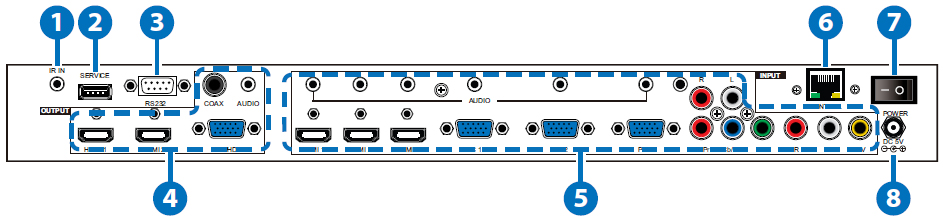 1  IR IN: Connect the supplied IR extender to receive the IR signal from the included IR remote. Ensure that the remote is within the direct line-of-sight of the IR extender.2  SERVICE: Reserved for manufacturer use only.3  RS-232: Connect to a PC/Laptop or RS-232 control system to useRS-232 commands to control the device (See Section 6.5 for detailson RS-232 commands).4  OUTPUT1) HDMI 1/2: Connect to an HDMI display or AV Receiver for video and/or audio output.2) PC/HD: Connect to a monitor/display for video output. For HD (Component) output, use the supplied D-Sub 9pin to 3 RCA adaptor cable for HD resolutions from 480p~1080p.Note: When the selected HDMI input source signal has HDCPcontent the VGA/Component output will not display any image.3) COAX: Connect to an ampliﬁer or active speakers for audiooutput in digital format.Note: When the input audio source signal is in bitstream format and the AUDIO SOURCE setting is set to AUTO in the OSD menu, the coaxial output will bypass the input audio signal including compatible surround sound formats.4) AUDIO: Connect to an ampliﬁer or active speakers for audiooutput in stereo format.5  INPUT1) HDMI 1/2/3: Connect to HDMI sources such as Blu-ray/DVDplayer for both video and audio signal conversion.2) PC 1/2/3: Connect to a PC/Laptop source for video signal input with a D-Sub 15pin cable.3) 3.5mm Mini-jacks: Connect to source's L/R output with 3.5mm mini-jack for audio signal conversion.Note: For HDMI signals you can select in the OSD Menu whether you require audio from the HDMI (AUTO) or from the analog audio inputs (EXT)4) YCbCr/YPbPr + L/R: Connect to source equipment such as aDVD player for both video and audio signal conversion.5) CV + L/R: Connect to a composite video source such as a video/DVD player for both video and audio signal conversion.6  CONTROL: This port is the link for Telnet or Web GUI controls, connect to an active Ethernet link with an RJ45 terminated cable7  POWER: Switch this power toggle to turn on and activate the device or turn off to shut it down.8  DC 5V: Connect the power adaptor included in the package to the device and plug it into an AC wall outlet for power supply.6.3 Remote Control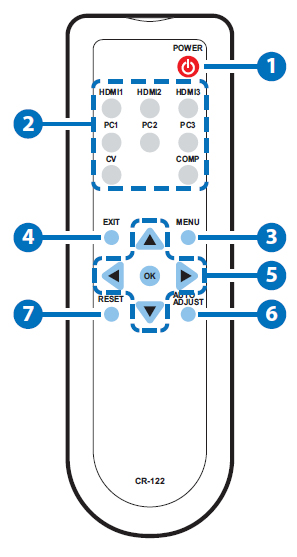 1  POWER: Press this button to switch the device on or to set it to standby mode2  HDMI1/2/3, PC1/2/3, CV and COMP: Direct source selection keys. Press one of these keys to switch to the requiredsource.	43  MENU: Press this button to enter the OSDmenu.	74  EXIT: Press this button to exit the menu orthe current selection in the OSD menu.5  OK & ▲▼◄►: Press OK to conﬁrm the selection or press the arrow buttons to navigate the OSD menu. When the OSD menu is not active, use the LEFT/RIGHT (◄►) to control the volume level.6  AUTO ADJUST: Press this button when the image being outputted does not correctly ﬁt the display's screen. The device will auto adjust the image to ﬁll the screen.7  RESET: Press this button to reset to the default settings.6.4 RS-232 Protocols►◄Baud Rate: 19200bpsData bit: 8 bitsParity: NoneFlow Control: NoneStop Bit: 16.5 RS-232 and Telnet CommandsNote:1.	Resolution settings 0~13 are RGB encoded. Resolution settings14~21 are YUV encoded.2.	RS-232 commands will be not executed unless followed with a carriage return (CR) command and for some systems a Line feed(LF) command. Commands are case-insensitive.6.6 OSD MenuNote:1.	When AUDIO SOURCE sets to 'AUTO', if the selected HDMIinput port is connected to an HDMI source, audio signal of the source will be used for output; if the selected HDMI input port is connected to a DVI source, audio signal from the 3.5mm phone- jack on top of the selected HDMI input port will be used. When AUDIO SOURCE sets to 'EXT',only the audio signal from the 3.5mm phone-jack on top of the selected HDMI input port will be used for output.   2.	The FACTORY RESET option in the OSD menu will only reset part of settings. For a complete reset of the system, please use the reset button on the remote control.3.	192.168.0.1 (Default setting).4.	255.255.255.0 (Default setting).5.	192.168.0.254 (Default setting).6.	Items in BOLD with an asterisk (*) are the Factory default settings.Items in brackets are the default values for those settings.6.7 Telnet ControlBefore attempting to use the Telnet control, ensure that both the Scaler (via the LAN port) and the PC/Laptop or control system being used are connected to the same active network.To access the Telnet control in Windows 7, click on the 'Start' menu and type 'cmd' into the Search ﬁeld then press Enter (see below for reference). Under Windows XP, go to the 'Start' menu and click on'Run', type 'cmd' then press Enter.Under Mac OS X, go to the ﬁle menu then navigate toGoApplicationsUtilitiesTerminal (see below for reference).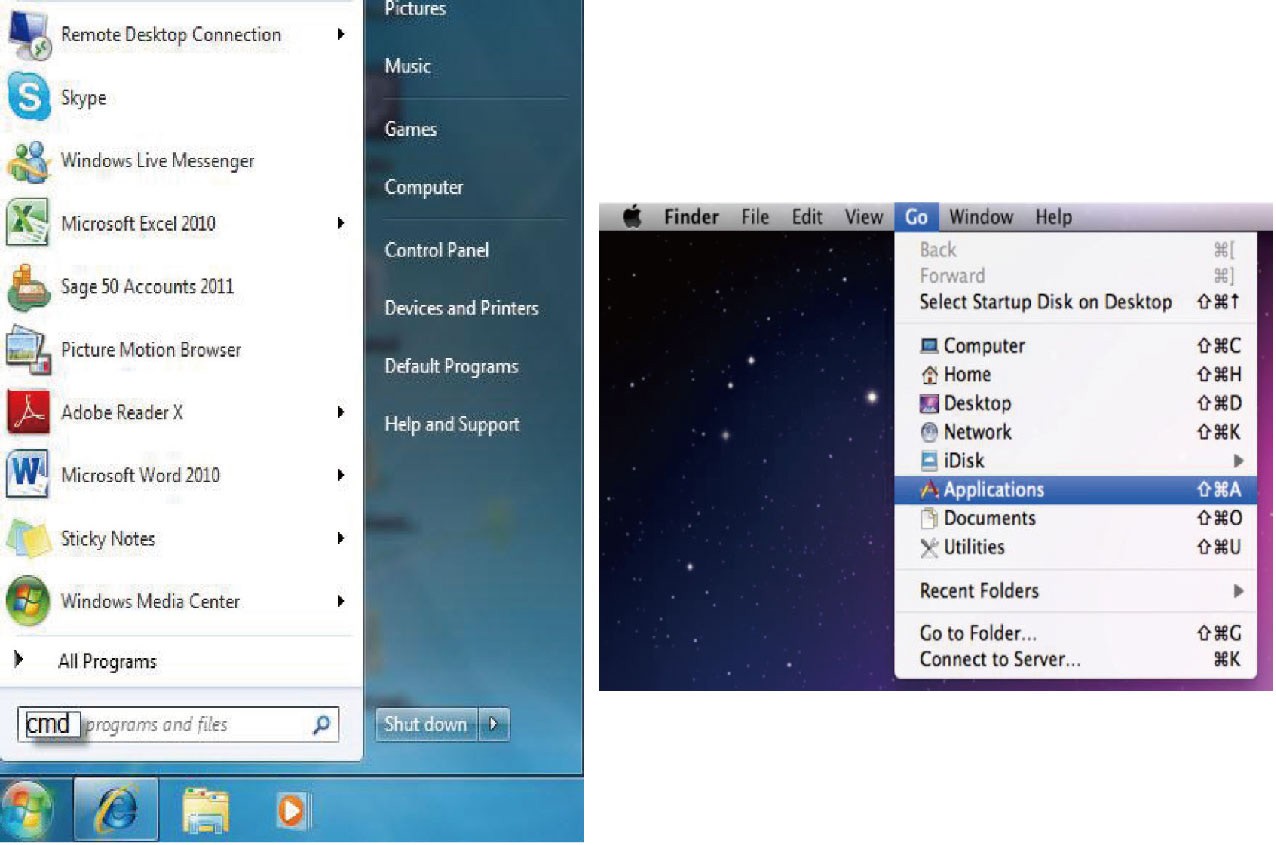 Once in the command line interface (CLI) type 'telnet' along with the IP address of the unit you wish to control (see below for reference). This will bring us into the device which we wish to control.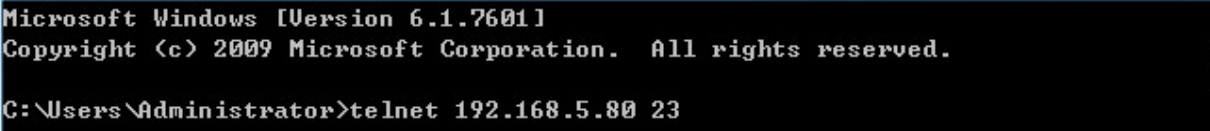 Note: The IP address can be obtained from the OSD menu under Information. If the IP is changed then the IP Address required for Telnet access will also needs to be change accordingly.Type '?' to list all the available commands (see below for reference).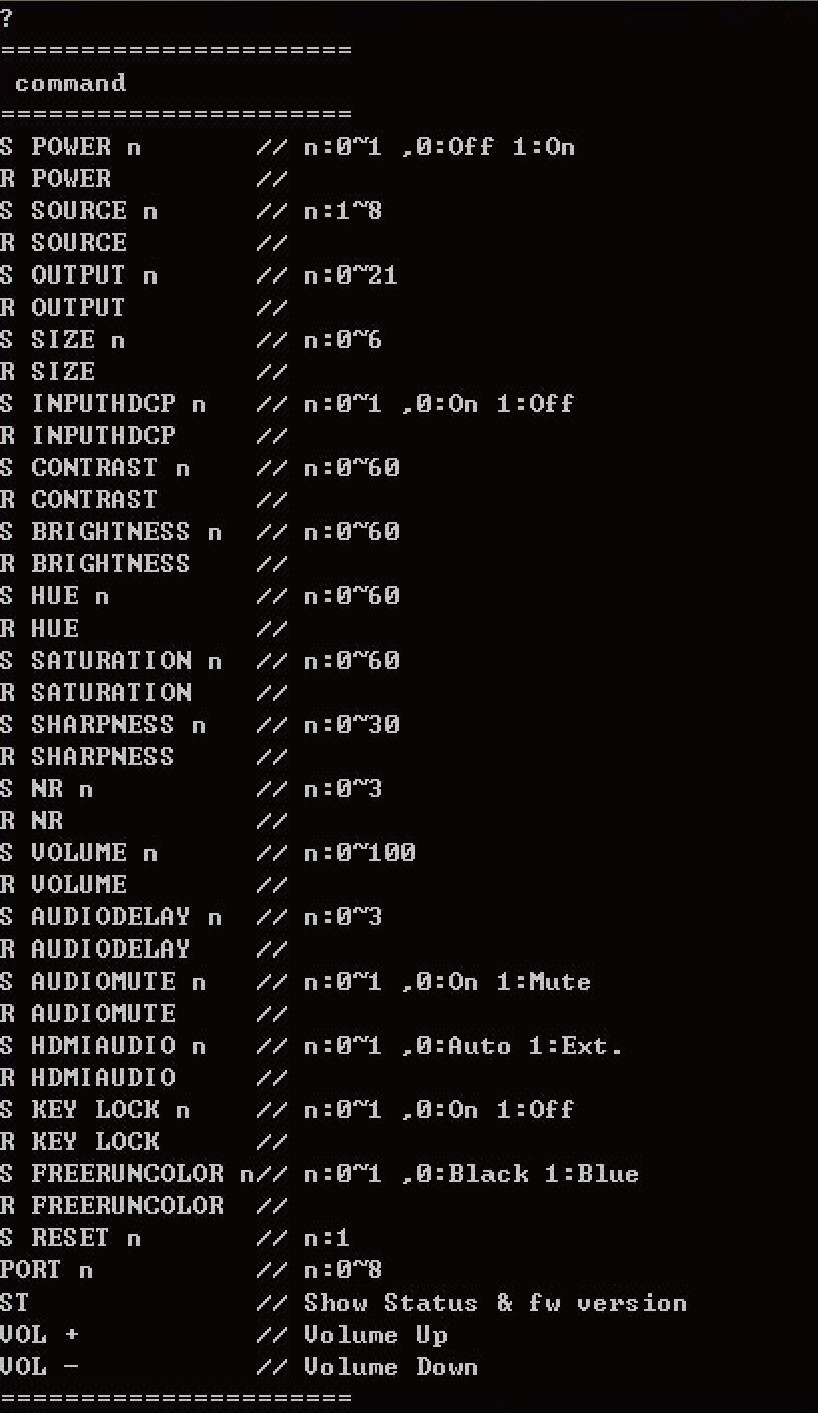 Note: All commands will not be executed unless followed by a carriage return. Commands are case-insensitive.6.8 Web GUI ControlOn a PC/Laptop that is connected to same active network as the Scaler, open a web browser and type device's IP address on the web address entry bar. The browser will bring up the control page of the Scaler (see below for reference).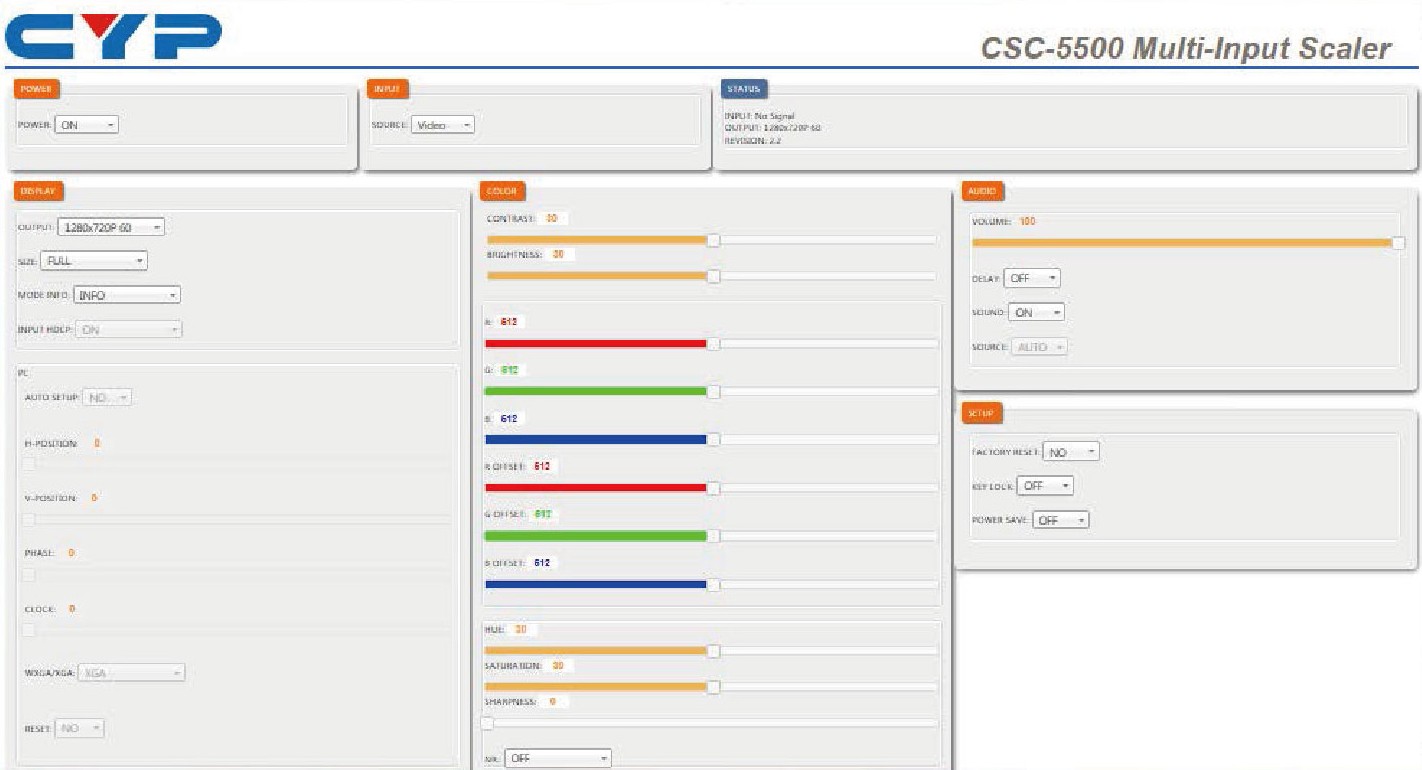 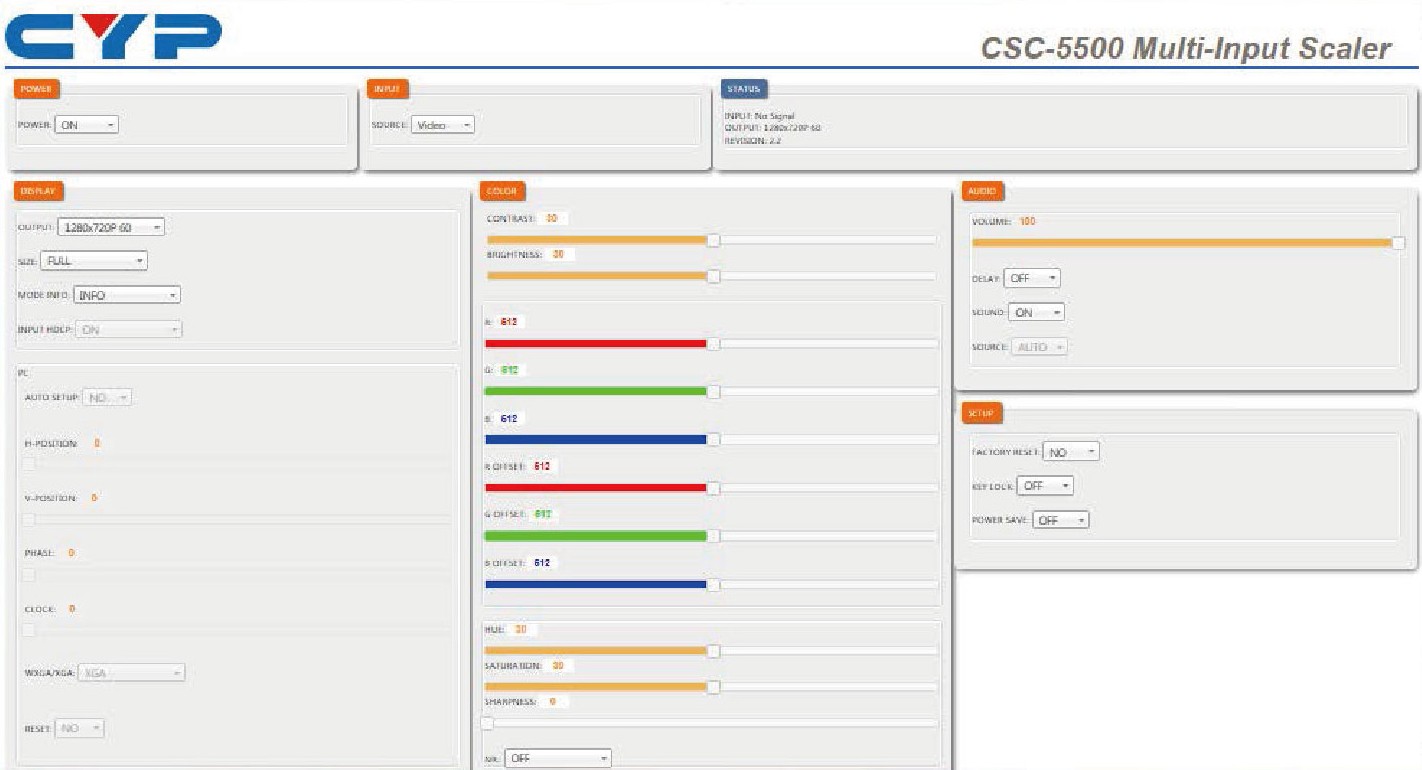 Note: The IP address can be obtained from the OSD menu under Information. If the IP is changed then the IP Address required for Telnet access will also needs to be changed accordingly.6.9 Input Resolution Support6.10 Output Resolution Support7. CONNECTION DIAGRAM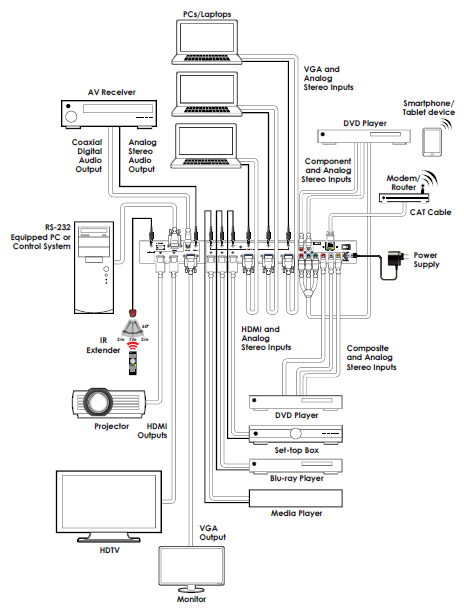 8. SPECIFICATIONSInput Ports	3×HDMI, 3×VGA, 1×Component Video,1×Composite Video, 2×RCA (AnalogStereo L/R), 6×3.5mm Mini-jack,1×Extender, 1×USB (Service), 1×RJ45(Control), 1×RS-232 (Control)Output Ports	2×HDMI, 1×VGA/Component Video,1×Coaxial, 1×3.5mm Mini-jackInput Resolution Support	Up to UXGA & 1080pOutput Resolution Support	Up to WUXGA (RB) & 1080pPower Supply	5 V/3 A DC (US/EU standards, CE/FCC/UL certiﬁed)Dimensions	432 mm (W)×183 mm (D)×47 mm (H)Weight	2,140 g Chassis Material	Metal Silkscreen Color	BlackOperating Temperature	0 ˚C ~ 40 ˚C/32 ˚F ~ 104 ˚F Storage Temperature	−20 ˚C ~ 60 ˚C / −4 ˚F ~ 140 ˚F Relative Humidity	20 ~ 90 % RH (non-condensing)Power Consumption	11 W9. Acronyms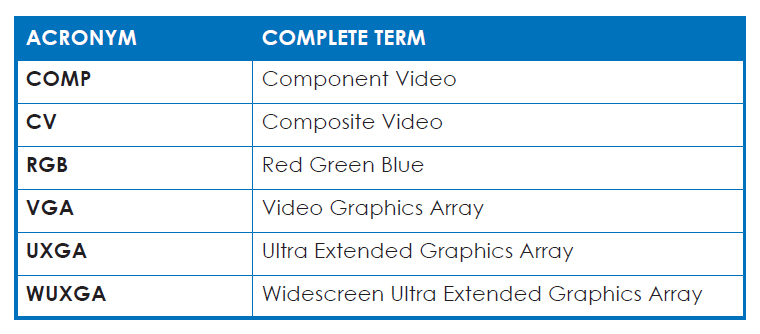 BLANK PAGE END OF DOCUMENTVERSION NO.DATE DD/MM/YYSUMMARY OF CHANGEVR027/06/13Preliminary ReleaseVS124/07/13Updated format/diagramsVR208/04/15RS-232 CommandCOMMANDDESCRIPTIONS POWER 0/1R POWER0=OFF	1=ONReports the numeric equivalent for POWERsetting (as above)S SOURCE 1~8R SOURCE1=HDMI 1	5=VIDEO2=HDMI 2	6=PC 13=HDMI 3	7=PC 24=YPbPr	8=PC 3Reports the numerical equivalent forSOURCE setting (as above)S OUTPUT 0~21*1R OUTPUT0=640×480	11=1600×12001=800×600	12=920×10802=1024×768	13=1920×12003=1280×768	14=480p4=1360×768	15=720p6@05=1280×720	16=1080i@606=1280×800	17=1080p@607=1280×1024	18=576p8=1440×900	19=720p@509=1400×1050	20=1080i@5010=1680×1050	21=1080p@50Reports the numerical equivalent forOUTPUT setting (as above)S SIZE 0~6R SIZE0=OVERSCAN	4=LETTER BOX1=FULL	5=UNDER 22=FOLLOW INPUT	6=UNDER 13=PAN SCANReports the numerical equivalent for SIZEsetting (as above)COMMANDDESCRIPTIONS INPUT HDCP 0/1R INPUT HDCP0=ON	1=OFFApple Computers Only. Reports the numerical equivalent for INPUT HDCP setting (as above)S SYNCSHIFT 0/1R SYNCSHIFT0=ON	1=OFFReports the numerical equivalent forSYNCSHIFT setting (as above)S CONTRAST 0~60R CONTRASTSets the numerical equivalent for CONTRASTsetting (0~60)Reports the numerical equivalent forCONTRAST settingS BRIGHTNESS 0~60R BRIGHTNESSSets the numerical equivalent for theBRIGHTNESS setting (0~60)Reports the numerical equivalent for theBRIGHTNESS settingS HUE 0~60R HUESets the numerical equivalent for the HUEsetting (0~60)Reports the numerical equivalent for theHUE settingS SATURATION 0~60R SATURATIONSets the numerical equivalent for theSATURATION setting (0~60)Reports the numerical equivalent for theSATURATION settingS SHARPNESS 0~30R SHARPNESSSets the numerical equivalent for theSHARPNESS setting (0~60)Reports the numerical equivalent forSHARPNESS settingS NR 0~3R NR0=OFF	2=MIDDLE1=LOW	3=HIGHReports the numerical equivalent for theNOISE REDUCTION setting (as above)COMMANDDESCRIPTIONS VOLUME 0~100R VOLUMESets the numerical equivalent for VOLUMEsetting (0~100)Reports the numerical equivalent forVOLUME settingS AUDIO DELAY 0~3R AUDIO DELAY0=OFF	2=110ms1=40ms	3=150msReports the numeric equivalent for theAUDIO DELAY setting (as above)S AUDIO MUTE 0/1R AUDIO MUTE0=ON	1=MUTEReports the numeric equivalent for theAUDIO MUTE setting (as above)S HDMI AUDIO 0/1R HDMI AUDIO0=AUTO	1=EXTReports the numeric equivalent for HDMI AUDIO setting (as above)S KEY LOCK 0/1R KEY LOCK0=ENABLE	1=DISABLEReports the numeric equivalent for KEY LOCK setting (as above)S FREERUNCOLOR 0/1R FREERUNCOLOR0=BLACK	1=BLUEReports the numerical equivalent for the free run color setting (as above)S RESET 1Sets the numerical equivalent for RESETsetting (as left)PORT 0~80=LAST MEMORY	5=VIDEO1=HDMI 1	6=PC 12=HDMI 2	7=PC 23=HDMI 3	8=PC 34=YPbPrSTChecks the FIRMWARE version and SOURCEinformation:0.00~x.xxSOURCE: HDMI ~ PC3PORT ON: LAST ~ PC3VOL +Raises the volume level (VOLUME * IS SET)COMMANDDESCRIPTIONVOL -Lowers the volume level (VOLUME * IS SET)QUITExit. (Telnet Only)MAIN MENUSUB MENU3RD MENU4TH MENUDISPLAYOUTPUT640×480 60DISPLAYOUTPUT800×600 60DISPLAYOUTPUT1024×768 60DISPLAYOUTPUT1280×768 60DISPLAYOUTPUT1360×768 60DISPLAYOUTPUT1280×720 60DISPLAYOUTPUT1280×800 60DISPLAYOUTPUT1280×1024 60DISPLAYOUTPUT1440×900 60DISPLAYOUTPUT1400×1050 60DISPLAYOUTPUT1680×1050 60DISPLAYOUTPUT1600×1200 60DISPLAYOUTPUT1920×1080 60DISPLAYOUTPUT1920×1200 60DISPLAYOUTPUT1280×720P 60*DISPLAYOUTPUT1920×1080I 60DISPLAYOUTPUT1920×1080P 60DISPLAYOUTPUT720×576P 50DISPLAYOUTPUT1280×720P 50DISPLAYOUTPUT1920×1080I 50DISPLAYOUTPUT1920×1080P 50MAIN MENUSUB MENU3RD MENU4TH MENUDISPLAYSIZEOVER SCANDISPLAYSIZEFULL*DISPLAYSIZEFOLLOW INPUTDISPLAYSIZEPAN SCANDISPLAYSIZELETTER BOXDISPLAYSIZEUNDER 2DISPLAYSIZEUNDER 1DISPLAYMODE INFOOFFDISPLAYMODE INFOINFO*DISPLAYMODE INFOONDISPLAYINPUT HDCP (HDMI modeonly)OFFDISPLAYINPUT HDCP (HDMI modeonly)ON*DISPLAYPC(PC mode only)AUTO SETUPDISPLAYPC(PC mode only)H_POSITIONDISPLAYPC(PC mode only)V_POSITIONDISPLAYPC(PC mode only)PHASEDISPLAYPC(PC mode only)CLOCKDISPLAYPC(PC mode only)WXGA/XGAXGA*DISPLAYPC(PC mode only)WXGA/XGAWXGADISPLAYPC(PC mode only)RESETDISPLAYTIMING SHIFTOFF*DISPLAYTIMING SHIFTONMAIN MENUSUB MENU3RD MENU4TH MENUCOLORCONTRAST0~60 (30)COLORBRIGHTNESS0~60 (30)COLORCOLORR 0~1023 (512)COLORCOLORG 0~1023 (512)COLORCOLORB 0~1023 (512)COLORCOLORR OFFSET0~1023 (512)COLORCOLORG OFFSET0~1023 (512)COLORCOLORB OFFSET0~1023 (512)COLORHUE0~60 (30)COLORSATURATION0~60 (30)COLORSHARPNESS0~30 (0)COLORNR.OFF*COLORNR.LOWCOLORNR.MIDDLECOLORNR.HIGHAUDIOVOLUME0~100 (100)AUDIODELAYOFF*AUDIODELAY40msAUDIODELAY110msAUDIODELAY150msAUDIOSOUNDON*AUDIOSOUNDMUTEAUDIOSOURCE(HDMI mode only)*1AUTO*AUDIOSOURCE(HDMI mode only)*1EXT.MAIN MENUSUB MENU3RD MENU4TH MENUSETUPFACTORY RESET*2SETUPKEY LOCKOFF*SETUPKEY LOCKONSETUPPOWER SAVEOFF*SETUPPOWER SAVEONSETUPIP MODEDHCP*SETUPIP MODESTATICSETUPSET STATIC IPIP ADDRESS0.0.0.0.~255.255.255.255*3SETUPSET STATIC IPSUBNET MASK0.0.0.0.~255.255.255.255*4SETUPSET STATIC IPDEF.GETWAY0.0.0.0.~255.255.255.255*5SETUPFREERUN COLORBLACKSETUPFREERUN COLORBLUE*INFORMATIONINPUTINFORMATIONOUTPUTINFORMATIONREVISIONINFORMATIONIP ADDRESSInputCV ResolutionInputCV ResolutionComponent	PC	HDMIComponent	PC	HDMIComponent	PC	HDMINTSC/PAL---480i/576i--480p/576p--720p@50/60 Hz--1080i@50/60 Hz--1080p@50/60 Hz--VGA@60/72/75 Hz--SVGA@56/60/72/75 Hz--XGA@60/70/75 Hz--SXGA@60/75 Hz--UXGA@60 Hz--1280×800@60 Hz--1680×1050RB@60 Hz--1920×1080@60 Hz--1920×1200@60 Hz (RB)--OutputPC/HD	HDMI ResolutionOutputPC/HD	HDMI ResolutionOutputPC/HD	HDMI Resolution480p/576pHD720p@50/60 HzHD1080i@50/60 HzHD1080p@50/60 HzHDVGA@60 HzSVGA@60 HzXGA@60 HzSXGA@60 HzUXGA@60 Hz1280×768@60 Hz1280×800@60 Hz1360×768@60 Hz1400×1050@60 Hz1440×900@60 Hz1680×1050@60 Hz1920×1200@60 Hz (RB)